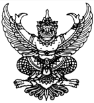 ประกาศองค์การบริหารส่วนตำบลจันอัดเรื่องการขยายกำหนดเวลาดำเนินการตามพระราชบัญญัติภาษีที่ดินและสิ่งปลูกสร้าง พ.ศ.2562ประจำปี พ.ศ.2567………………………………………………………………..ตามที่กระทรวงมหาดไทยได้มีประกาศกระทรวงมหาดไทย ลงวันที่  8 พฤศจิกายน 2566  เรื่อง ขยายกำหนดเวลาดำเนินการตามพระราชบัญญัติภาษีที่ดินและสิ่งปลูกสร้าง พ.ศ.2562  ประจำปี พ.ศ.2567 องค์กรปกครองส่วนท้องถิ่นสามารถจัดเก็บภาษีได้อย่างมีประสิทธิภาพและครบถ้วน รวมถึงบรรเทาภาระภาษีให้ผู้เสียภาษีมีเวลาชำระภาษีมากขึ้น จึงเห็นควรดำเนินการตามประกาศกระทรวงมหาดไทย เรื่องขยายกำหนดเวลาดำเนินการตามพระราชบัญญัติภาษีที่ดินและสิ่งปลูกสร้าง พ.ศ.2562 ประจำปี พ.ศ.2567  เฉพาะการจัดเก็บภาษีที่ดินและสิ่งปลูกสร้างประจำปี  พ.ศ.2567   เป็นการทั่วไปออกไปอีก  2  เดือน นั้น องค์การบริหารส่วนตำบลกจันอัด  จึงออกประกาศให้ผู้เสียภาษีที่ดินและสิ่งปลูกสร้างได้ทราบถึงกรอบระยะเวลาในการดำเนินการจัดเก็บภาษี  ประจำปี พ.ศ. 2567  โดยมีรายละเอียด  ดังนี้-2-หากมีข้อสงสัยประการใด สามารถติดต่อสอบถามได้ที่ งานพัฒนาและจัดเก็บรายได้ กองคลัง องค์การบริหารส่วนตำบลจันอัด  โทร.044-974040  โทรสาร.044-974041		จึงประกาศให้ทราบโดยทั่วกัน       			ประกาศ ณ วันที่  15  เดือนพฤศจิกายน  พ.ศ.๒๕66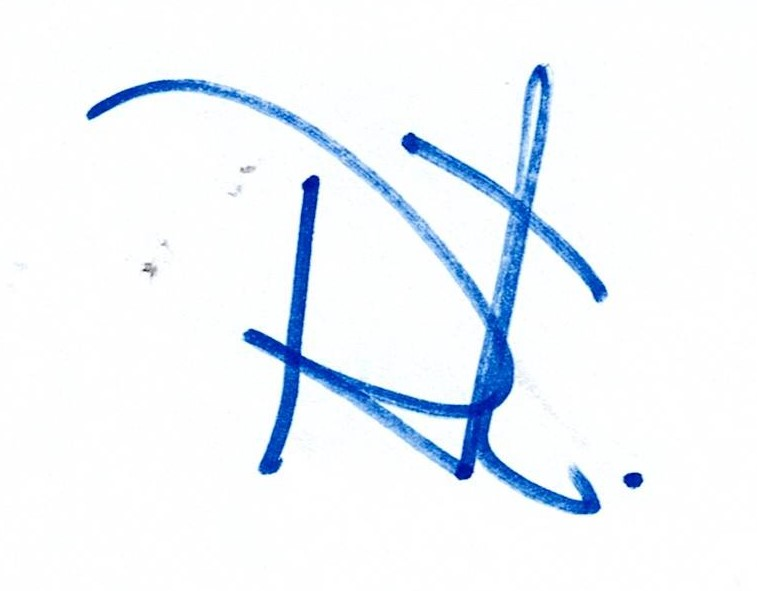  	( นายประเทือง    กอคูณกลาง )                              	                  นายกองค์การบริหารส่วนตำบลจันอัด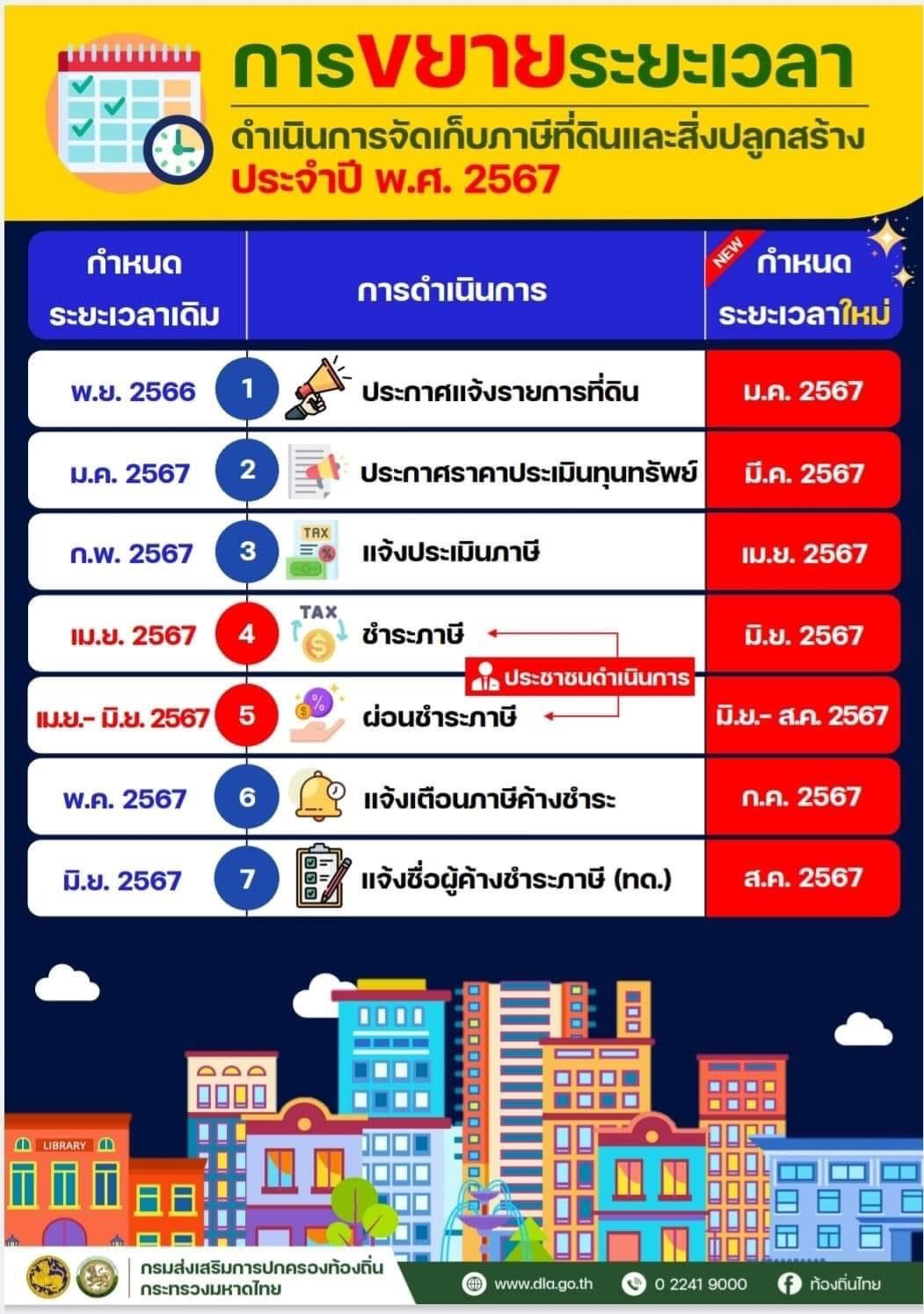 ที่รายการที่ขยายเวลาจากเดิมใหม่1การจัดทำบัญชีรายการที่ดินและสิ่งปลูกสร้าง ภ.ด.ส.3-4ภายในเดือนพฤษจิกายน 2566ภายในเดือนมกราคม 2567 2การประกาศบัญชีราคาประเมินทุนทรัพย์ที่ดินและสิ่งปลูกสร้าง ภ.ด.ส.1-2ก่อนวันที่ 1 กุมภาพันธ์ 2567ก่อนวันที่ 1 เมษายน 25673การแจ้งประเมินภาษีที่ดินและสิ่งปลูกสร้าง ภ.ด.ส.6-7-8-คำอธิบายแนบภายในเดือนกุมภาพันธ์ 2567ภายในเดือนเมษายน 25674การชำระภาษีตามแบบแจ้งการประเมินภาษีภายในเดือนเมษายน 2567ภายในเดือนมิถุนายน  25675การผ่อนชำระภาษีที่ดินและสิ่งปลูกสร้าง(1) งวดที่หนึ่ง ภายในเดือนเมษายน 2567(2) งวดที่สอง ภายในเดือนพฤษภาคม 2567(3) งวดที่หนึ่ง ภายในเดือนมิถุนายน  2567(1) งวดที่หนึ่ง ภายในเดือนมิถุนายน  2567(2) งวดที่สอง ภายในเดือนกรกฎาคม  2567(3) งวดที่หนึ่ง ภายในเดือนสิงหาคม  25676การมีหนังสือแจ้งเตือนผู้เสียภาษีที่มีภาษีค้างชำระภายในเดือนพฤษภาคม 2567ภายในเดือนกรกฎาคม 25677การแจ้งรายการภาษีค้างชำระให้สำนักงานที่ดินหรือสำนักงานที่ดินสาขาภายในเดือนมิถุนายน 2567ภายในเดือนสิงหาคม 2567